BackgroundSPREP and JICA have embarked on the development of a new 10-year Pacific Regional Waste and Pollution Management Strategy to replace and integrate existing regional strategies that are coming to an end, including: The Pacific Regional Solid Waste Management Strategy 2010-2015;An Asbestos-Free Pacific: A Regional Strategy and Action Plan 2011;Pacific E-waste: A Regional Strategy and Action Plan 2012;Pacific Health Care Waste: A Regional Management Strategy and Action Plan 2013-2015; andThe Pacific Ocean Pollution Prevention Strategy 2015-2020.The new integrated strategy is expected to lead to improved results in SPREP Members by improving integration, coordination, monitoring, and reporting across the thematic areas. The attached questionnaire aims to collect information on national priorities, and baseline waste management conditions, which will guide the preparation of the new strategy, as well as the preparation of country profiles by the consultant (Ms. Esther Richards) engaged by JICA in partnership with SPREP.Scope The new Pacific Regional Waste and Pollution Management Strategy aims to integrate waste, chemicals, and pollution issues including the following:Municipal solid wasteBulky waste (end-of-life vehicles, tyres, white goods)Hazardous waste and chemicalsLiquid wasteMarine pollution (including marine debris)Disaster wasteInstructionsPlease complete the questionnaire electronically (with Microsoft Word).There are 28 questions on this questionnaire.Where there is no information available, please indicate “NO INFORMATION”. Where the question does not apply to your situation, please indicate “NOT APPLICABLE” or “N/A”. Please consult with other relevant government departments as much as possible to ensure collection of accurate data. Contact Esther Richards (e.richards@evrenv.com.au) if you have questions or difficulties.Please return completed questionnaires by close of business on Thursday 2nd April 2015 by email to: e.richards@evrenv.com.au  with copies to: bellag@sprep.org and tsukijimkt@gmail.com. Section A:  Contact DetailsSECTION B: Priority Waste and Pollution IssuesPlease rank your nation’s top five (5) priorities from 1-5, with one (1) representing the highest priority.If you identified bulky waste (item (g)) as an overall priority, please indicate the sub-priority below:If you identified hazardous substances (item (h)) as a priority, prioritise the substances below.If you identified recycling programmes (item (j)) as an overall priority, prioritise the recyclables below.If you identified liquid waste (item (n)) as a priority, prioritise the substances below.How did you determine the priorities identified above? (tick all that apply and provide further details)SECTION C: Current Waste and Pollution Management InitiativesPlease provide details of any current or recently completed activities and initiatives that address waste and pollution management in your country. Please copy/paste and complete a new table for each activity or initiative.SECTION D: Waste Management System InformationPolicies, Strategies, and PlansWhat endorsed national policies, strategies, plans are in place to deal with waste, chemicals and pollution? (If not endorsed, include draft policy, strategy or plan).What additional policies, strategies and/or action plans do you think are needed to improve national waste and pollution management?Legislation and Enforcement What legislation and regulations are in place, and which ones need to be developed? Please provide the following information related to offences and enforcement actions.Waste management budgetWhat is the waste and pollution management budget (in local currency) in each responsible agency/ department?What are the sources and amount of revenues for waste and pollution management in each responsible agency/ department?Please indicate the annual waste management budget and revenues (in local currency) for each municipality.Waste GenerationWhat quantities of waste are generated annually across the nation?  Waste StockpilesAre there any stockpiles of obsolete chemicals, medicines, health-care waste, POPs, mine tailings, other hazardous wastes, tyres, bulky waste, derelict vessels, shipwrecks, or other wastes of concern? (insert additional rows as necessary)Waste Recycling and ReturnHow much waste is diverted annually from waste disposal sites (dumps, landfills)?List the private businesses, NGOs, community groups, etc., involved in solid and hazardous waste recycling activities.Waste CollectionWhat is the waste collection system coverage and frequency?Waste Treatment and DisposalPlease provide the following information related to the final treatment and disposal of wastes.Please complete the table for as many health-care facilities as possible.Environmental PerformancePlease provide the following information relating to all waste management facilities (controlled dumpsites, sanitary landfills, recycling facilities, incinerators, etc.).Human Resource CapacityHow many people (including employees of private contractors) are currently involved in waste and pollution management at the national level?How many people (including employees of private contractors) are currently involved in waste and pollution management at the municipal level?How many people involved in waste and pollution management have received formal waste management training/education in the last 5 years?Private Sector and Informal Sector InvolvementPlease answer the following questions related to the extent of private sector and informal sector (waste pickers) involvement in waste and pollution management.Are there any public-private-partnerships (PPP) (e.g. concession contract with private sector to develop and manage waste facilities)? YES/NO (If YES, please provide more details)Occupational Safety and Health How many work-related injuries, illnesses or fatalities have occurred over the last 3 years related to waste, chemicals, and pollution management? Thank You!------- END OF QUESTIONNAIRE -------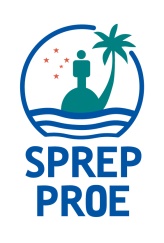 SPREP/JICADevelopment of a Pacific Integrated Waste and Pollution Management Strategy Questionnaire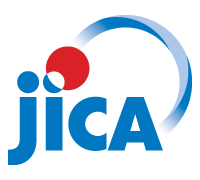 Country or Territory:  Country or Territory:  Questionnaire completed byQuestionnaire completed byName:  Name:  Position:Position:Organisation:Organisation:Email address:Email address:Telephone:Telephone:Signature:Signature:Completed questionnaire endorsed byCompleted questionnaire endorsed byName:Signature and official stampPosition:Signature and official stampOrganisation:Signature and official stampEmail address:Signature and official stampTelephone:Signature and official stampList of agencies or persons (including position and email address) consulted to complete the questionnaireList of agencies or persons (including position and email address) consulted to complete the questionnaireIssuesPriority (1-5)Implementation of user pays programmes (e.g. landfill fees, waste collection fees)Development of waste management legislation (acts, regulations, by-laws)  Management of organic wasteExpansion of waste collection services to cover additional householdsExpansion of waste management services to outer islands Reduction in open burning of wastesImplementation of self-funding bulky waste management programmes Management of hazardous substances and wastesManagement of waste disposal sites (dumpsites, landfills)Implementation of self-funding recycling programmes Management of wastes generated by natural disastersReduction and management of marine debrisEnvironmental monitoring Management of liquid wastes and wastewatersManagement of sewage effluentDevelopment of waste-to-energy facilitiesOthers (please list and rank):  Bulky Waste TypeSub-priority (1-5)Construction and demolition wasteEnd-of-life vehiclesTyresWhite goods (appliances, air conditioning units)Others (please list and rank):Hazardous Substances and WastesSub-priority (1-13)AsbestosElectrical and electronic wasteHealth care wasteHousehold hazardous waste (batteries, fluorescent light tubes, paint, etc.)Mercury and mercury-containing devicesMining waste Ozone depleting substances (in air conditioners and refrigerators) Pesticides Used pesticide containersPolychlorinated biphenyls (PCBs)Used lead acid batteriesUsed lubricants and oilOthers (please list and rank): RecyclablesSub-priority (1-8)Aluminium cansE-wasteMetal cansPaper/cardboardPlasticsScrap metal Used lead acid batteriesOthers (please list and rank):Liquid WastesSub-priority (1-5)Agricultural runoff Industrial wastewatersSewage and septic tank wastesStorm water runoffOthers (please list and rank):XIdentification of national prioritiesProvide detailsThrough national policies and strategiesThrough consultants’ reports/documentsThrough stakeholder consultationsThrough professional knowledge/experienceOther (please explain):Name of activity or initiativeName of activity or initiativeName of activity or initiativeBrief description of objective(s)Brief description of objective(s)Brief description of objective(s)Donors or partners involvedDonors or partners involvedDonors or partners involvedMonetary value (with currency)Monetary value (with currency)Monetary value (with currency)Location of activity or initiativeLocation of activity or initiativeLocation of activity or initiativeStart DateStart DateStart DateDuration (in months)Duration (in months)Duration (in months)Issues addressed (please tick all that apply and provide brief details where possible):Issues addressed (please tick all that apply and provide brief details where possible):Issues addressed (please tick all that apply and provide brief details where possible):Issues addressed (please tick all that apply and provide brief details where possible):Issues addressed (please tick all that apply and provide brief details where possible):Issues addressed (please tick all that apply and provide brief details where possible):XIssuesIssuesDetailsTraining, capacity developmentTraining, capacity development (e.g.:  10 persons to be trained in landfill management)Legislation developmentLegislation developmentPublic awarenessPublic awarenessPrivate sector developmentPrivate sector developmentInstitutional strengtheningInstitutional strengtheningFinancing mechanismsFinancing mechanismsPollution management (equipment, infrastructure)Pollution management (equipment, infrastructure)Reduce, Reuse, RecyclingReduce, Reuse, RecyclingWaste disposal Waste disposal Waste collectionWaste collectionWaste export Waste export Waste or chemical stockpile inventoryWaste or chemical stockpile inventoryContaminated site assessmentContaminated site assessmentFeasibility studyFeasibility studyOther (please explain)Other (please explain)Strategic AreaNames of policies, strategies, & plans (include year endorsed or “Draft” if not endorsed)Names of policies, strategies, & plans (include year endorsed or “Draft” if not endorsed)Names of policies, strategies, & plans (include year endorsed or “Draft” if not endorsed)Strategic AreaPoliciesStrategiesPlansSolid waste Waste-to-energyHazardous wasteChemicals PollutionDisaster wasteOther (please explain):Existing LegislationNeeded LegislationSolid Waste Waste-to-energyHazardous Waste Liquid WasteChemicals Management Pollution Prevention Other (please explain)Year201220132014Data sourceNo. of verified illegal dumping incidentsNo. of verified marine pollution incidentsNo. of enforcement actions taken against illegal dumping offendersNo. of enforcement actions taken against marine pollution offendersNo. of people who received training to enforce waste lawsNo. of people who received training to enforce pollution lawsNo. of permitted exports of hazardous wastes under the Basel or Waigani ConventionsName of the Department or AgencyAnnual waste budget Separate budget line for “waste/ pollution”? (YES/N0)Solid wasteSolid wasteSolid wasteHealth-care wasteHealth-care wasteHealth-care wasteE-wasteE-wasteE-wasteHazardous waste (excluding e-waste)Hazardous waste (excluding e-waste)Hazardous waste (excluding e-waste)ChemicalsChemicalsChemicalsLiquid wasteLiquid wasteLiquid wasteName of the Department or AgencyAnnual revenues (in local currency) by sourceAnnual revenues (in local currency) by sourceAnnual revenues (in local currency) by sourceAnnual revenues (in local currency) by sourceAnnual revenues (in local currency) by sourceAnnual revenues (in local currency) by sourceTotal revenuesName of the Department or AgencyEnv. levies (e.g. on imports)User feesRecycling activitiesPenalties / finesRates & taxesSubsidies/ external aidTotal revenuesSOLID WASTE MANAGEMENTSOLID WASTE MANAGEMENTSOLID WASTE MANAGEMENTSOLID WASTE MANAGEMENTSOLID WASTE MANAGEMENTSOLID WASTE MANAGEMENTSOLID WASTE MANAGEMENTSOLID WASTE MANAGEMENTHEALTH-CARE WASTE MANAGEMENTHEALTH-CARE WASTE MANAGEMENTHEALTH-CARE WASTE MANAGEMENTHEALTH-CARE WASTE MANAGEMENTHEALTH-CARE WASTE MANAGEMENTHEALTH-CARE WASTE MANAGEMENTHEALTH-CARE WASTE MANAGEMENTHEALTH-CARE WASTE MANAGEMENTE-WASTE MANAGEMENTE-WASTE MANAGEMENTE-WASTE MANAGEMENTE-WASTE MANAGEMENTE-WASTE MANAGEMENTE-WASTE MANAGEMENTE-WASTE MANAGEMENTE-WASTE MANAGEMENTHAZARDOUS WASTE MANAGEMENTHAZARDOUS WASTE MANAGEMENTHAZARDOUS WASTE MANAGEMENTHAZARDOUS WASTE MANAGEMENTHAZARDOUS WASTE MANAGEMENTHAZARDOUS WASTE MANAGEMENTHAZARDOUS WASTE MANAGEMENTHAZARDOUS WASTE MANAGEMENTCHEMICALS MANAGEMENTCHEMICALS MANAGEMENTCHEMICALS MANAGEMENTCHEMICALS MANAGEMENTCHEMICALS MANAGEMENTCHEMICALS MANAGEMENTCHEMICALS MANAGEMENTCHEMICALS MANAGEMENTLIQUID WASTE MANAGEMENTLIQUID WASTE MANAGEMENTLIQUID WASTE MANAGEMENTLIQUID WASTE MANAGEMENTLIQUID WASTE MANAGEMENTLIQUID WASTE MANAGEMENTLIQUID WASTE MANAGEMENTLIQUID WASTE MANAGEMENTMunicipality(insert additional rows as needed)Annual Waste Management BudgetSeparate budget line for “waste/ pollution”? (YES/N0)Annual RevenuesRevenue sources **NOTES:Examples of revenue sources include: user fees, penalties/fines, sale of recyclables.*NOTES:Examples of revenue sources include: user fees, penalties/fines, sale of recyclables.*NOTES:Examples of revenue sources include: user fees, penalties/fines, sale of recyclables.*NOTES:Examples of revenue sources include: user fees, penalties/fines, sale of recyclables.*NOTES:Examples of revenue sources include: user fees, penalties/fines, sale of recyclables.Waste Annual Quantity (include units)Data sourceMunicipal solid wasteUrban: Rural: Waste arriving at all dumps/landfillsUrban:Rural:Scrap metalHealth-care wasteChemical wastesMining waste (tailings)SewageAgricultural biomass (Agricultural wastewaters (e.g., sugar cane and palm oil processing, piggeries, canneries)Industrial wastewaters (e.g. from bottling companies, manufacturing)Others (please describe):Waste or Chemical LocationQuantity (include units)Confirmed (C) or Suspected (S) Source of information Diversion Measures Quantity (include the units)Data source (e.g. recycling facility records, estimate)Composting, anaerobic digestionTotal exports of recyclable items (cans, plastics, paper, etc.)Total bulky waste exports (end-of-life vehicles, white goods, ferrous and non-ferrous scrap metal)Used lead acid battery exportsE-waste exportsOther hazardous waste exportsOn-island recycling of waste (e.g. plastics-to-oil, paper recycling)On-island waste-to-energy conversionOther (please explain)NameLocation Email or phone numberItems recycledTotal amount recycled or exported annuallyUrban AreasRural AreasHousehold waste collection frequency (times per week)Number of households receiving collection serviceBulky waste or special waste (such as green waste) collection frequency (include units)Total number of households in each collection area (urban, rural)Market waste collection frequencyList of places included in “urban” and “rural” collection areasDisposal to landUrbanRuralTotalNumber of temporary, unregulated dumpsNumber of authorised dumps (official sites but lacking controls)Number of controlled dumps (with restricted public access)Number of sanitary landfills operationalNumber of sanitary landfills under constructionNumber of sanitary landfills planned (site secured and designs completed)Number of controlled dumps with dedicated disaster waste facilitiesHealth-care waste facilitiesNumber of functional high-temperature incinerators for health-care waste (above 850°C and 2 seconds residence time)Number of functional incinerators for health-care waste (below 850°C)Number of functional health-care waste autoclaves with or without shreddingNumber of functional drum or brick incineratorsWastewater treatmentTotalTotalTotalTotal number of  primary wastewater treatment plantsATotal number of  secondary wastewater treatment plantsBTotal number of  tertiary wastewater treatment plantsCCapacity of primary wastewater treatment plants (include units)ACapacity of secondary wastewater treatment plants (include units)BCapacity of tertiary wastewater treatment plants (include units)C*NOTES:A: Primary wastewater treatment includes sedimentation and screening to remove rubbish before discharge.B: Secondary wastewater treatment includes biological treatment to reduce the organic matter content.C: Tertiary wastewater treatment includes processes to remove nutrients (nitrogen and phosphorous).*NOTES:A: Primary wastewater treatment includes sedimentation and screening to remove rubbish before discharge.B: Secondary wastewater treatment includes biological treatment to reduce the organic matter content.C: Tertiary wastewater treatment includes processes to remove nutrients (nitrogen and phosphorous).*NOTES:A: Primary wastewater treatment includes sedimentation and screening to remove rubbish before discharge.B: Secondary wastewater treatment includes biological treatment to reduce the organic matter content.C: Tertiary wastewater treatment includes processes to remove nutrients (nitrogen and phosphorous).*NOTES:A: Primary wastewater treatment includes sedimentation and screening to remove rubbish before discharge.B: Secondary wastewater treatment includes biological treatment to reduce the organic matter content.C: Tertiary wastewater treatment includes processes to remove nutrients (nitrogen and phosphorous).Name and location of health-care facilityNumber of bedsAmount (kg/year) of sharps and infectious waste generatedAmount (kg/year) of sharps and infectious waste treated:Amount (kg/year) of sharps and infectious waste treated:Total waste (kg/year) treated at this facilityAbove 850°C with minimum residence time of 2s:In drum or brick incinerator (below  850°C):In autoclave with or without shredding:By open-burning:By burial at the dumpsite or landfill:Above 850°C with minimum residence time of 2s:In drum or brick incinerator (below  850°C):In autoclave with or without shredding:By open-burning:By burial at the dumpsite or landfill:Above 850°C with minimum residence time of 2s:In drum or brick incinerator (below  850°C):In autoclave with or without shredding:By open-burning:By burial at the dumpsite or landfill:Above 850°C with minimum residence time of 2s:In drum or brick incinerator (below  850°C):In autoclave with or without shredding:By open-burning:By burial at the dumpsite or landfill:Name of facility (insert additional rows as needed)Does an environmental monitoring plan exist for this facility? (Please attach)Date (month/year) of the last environmental report produced for this facilityActivity (insert additional items as necessary)Number of people with bachelor’s degree or higherNumber of people with bachelor’s degree or higherNumber of people with secondary educationNumber of people with secondary educationNumber of people with less than secondary educationNumber of people with less than secondary educationTotal number of peopleTotal number of peopleActivity (insert additional items as necessary)Female Male Female Male Female Male FemaleMaleRecycling activitiesSolid waste collectionLandfill/dumpsite managementWaste-to-EnergyHealthcare waste managementSewage treatmentMonitoring and control of ozone-depleting substances Other hazardous waste managementMarine pollution Waste/pollution education and awarenessMunicipality (insert additional rows as necessaryNumber of people with bachelor’s degree or higherNumber of people with bachelor’s degree or higherNumber of people with secondary educationNumber of people with secondary educationNumber of people with less than secondary educationNumber of people with less than secondary educationTotal number of peopleTotal number of peopleMunicipality (insert additional rows as necessaryFemale Male Female MaleFemale Male FemaleMaleActivity (insert additional items as necessary)Number of people who have received formal waste management training/education in the last 5 yearsNumber of people who have received formal waste management training/education in the last 5 yearsActivity (insert additional items as necessary)Female Male Recycling activitiesSolid waste collectionLandfill/dumpsite managementWaste-to-EnergyHealthcare waste managementSewage treatmentMonitoring and control of ozone-depleting substances Other hazardous waste managementMarine pollution Waste/pollution education and awarenessOther (please specify):Municipalities (insert additional rows as needed)FemaleMaleUrban (if known)Rural (if known)TotalNumber of private companies contracted to operate/maintain waste disposal sitesNumber of waste disposal sites operated by contracted private companiesNumber of private companies contracted to provide waste collection services (of any kind – households, hazardous waste, port waste, etc.)Number of households (or percentage of the population) that receive collection service from a contracted providerNumber of licensed/permitted recycling operators. Consider all recycling activities such as plastics, paper, metal, used oil, e-waste, etc.)Number of waste disposal sites with regular waste pickersNumber of waste disposal sites with regulated waste pickersEstimated number of waste pickers nationallyNumbersNumbersNumbersExamplesSource of information201220132014ExamplesSource of informationInjuriesIllnessesFatalitiesTotal